　年　月　日○○部○○課長○○○○　殿　　　　　　　　　　　　　　　　　　　　　　　　○○株式会社  人事部長○○○○　印指　導　書当社は、これまで、貴殿に求める職務遂行能力を口頭で伝えてきましたが、貴殿はまだ到達できておりません。そこで、本書面において、貴殿に求める職務遂行能力を改めてお伝えします。つきましては、下記事項をよく確認し、改善に努力するよう指導します。記１　組織目標の設定　　現状追認ではなく，常に「本来どうあるべきか」という問題意識から挑戦的な組織目標を設定している。２　進捗管理　　　定期的にミーティングを行うなど，仕事の進捗状況を常時把握し，深刻な問題が発生する前に予防措置を講じている。３　営業活動の検証　　担当組織の定性的・定量的成果を期首の目標に照らして適正に評価している。４　マネジメント　　①○○部○○課の業務全体の総合的な進捗管理を行いながら，部下への指示・動機付けを適格に実施している。②重要顧客とのトラブルなど，大きなトラブルの際には他の部署と連携し，自ら先頭に立って速やかに問題解決を行っている。以上      ・この指導書に対して、事実と相違する等、貴殿の言い分があるときは、この文書を受け取った時から１週間以内に文書で当職宛提出してください。 ・指導に従うときは、速やかに下記に記入の上、当職まで提出してください。記本書面を　　　　年　　月　　日に受領いたしました。今後は、指導を受けた事項について、改善するよう努力致します。氏名　　　　　　　　　　　　　　印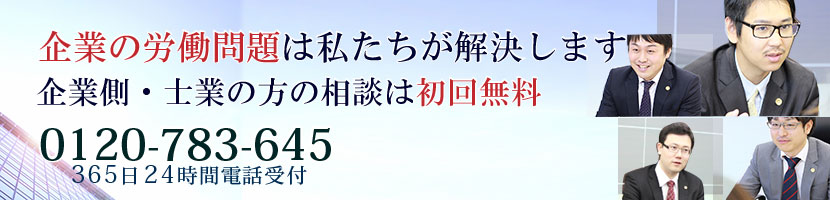 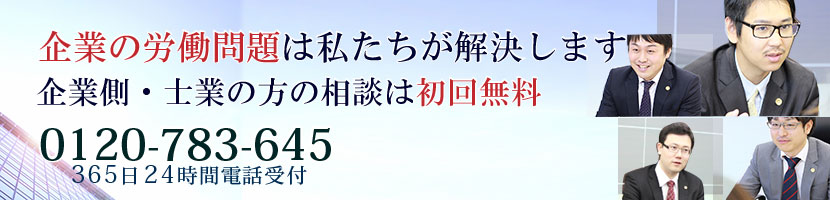 